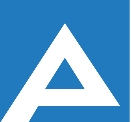 Agenţia Naţională pentru Ocuparea Forţei de MuncăLista candidaţilor care au promovat proba scrisă și sunt admişi la interviuNr. d/oNume, PrenumeComentarii1.Țîmbaliuc IngaInterviul va avea loc la data 25.06.2021, ora 13.00Sala de ședințe